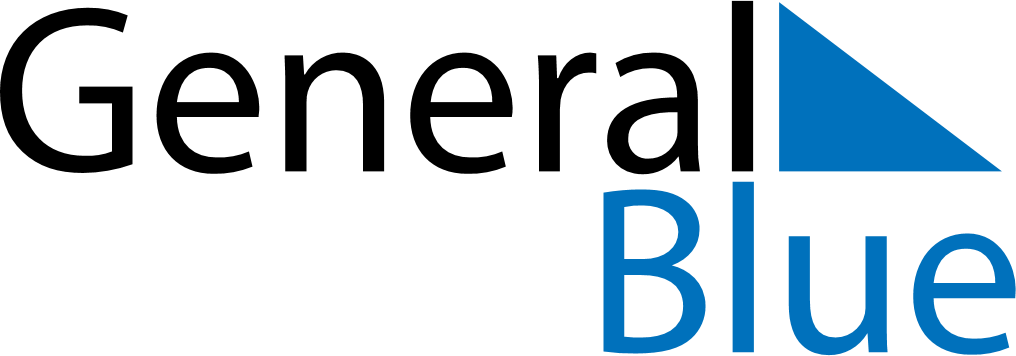 May 2019May 2019May 2019JapanJapanSUNMONTUEWEDTHUFRISAT1234Coronation DayCitizens’ HolidayConstitution DayGreenery Day567891011Children’s DayChildren’s Day (substitute day)1213141516171819202122232425262728293031